              			Document Number: COP-WFP-WFD-15-2013-v1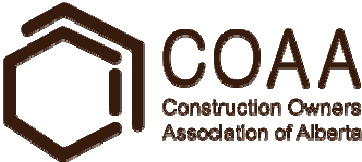 Revision: A Release Date: 2013SCOPING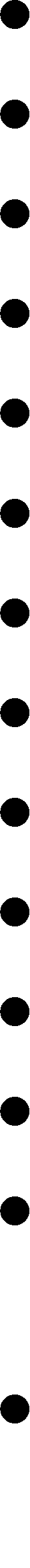 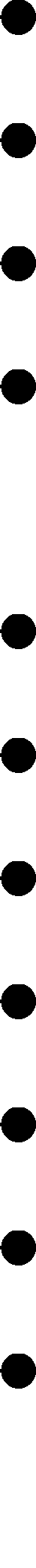 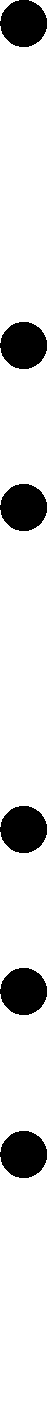 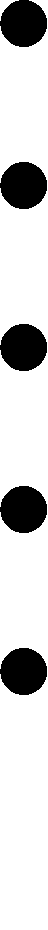 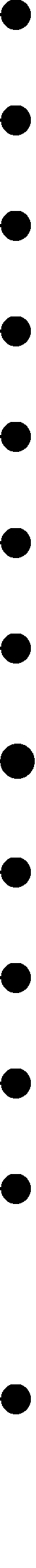 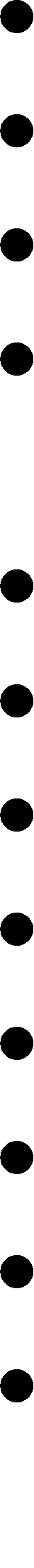 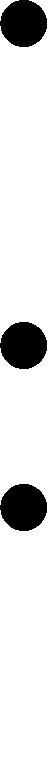 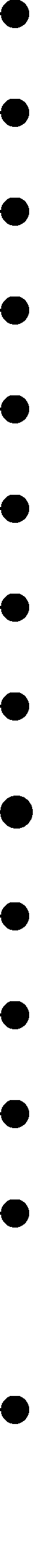 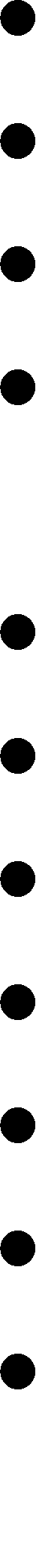 DBMEDSEXECUTEProject & Construction ManagementProject Charter Project Strategies Lessons Learned Scope Statement Constructability RisksProject Plan Strategy Heavy Lift Strategy Path of Construction Work PackagingInteractive Planning Sessions Project Execution Plan Summary Construction Execution Strategy SummaryLevel 2 ScheduleProject & Construction ManagementProject Charter Project Strategies Lessons Learned Scope Statement Constructability RisksProject Plan Strategy Heavy Lift Strategy Path of Construction Work PackagingInteractive Planning Sessions Project Execution Plan Summary Construction Execution Strategy SummaryLevel 3 ScheduleProgressive ElaborationProject  Charter Project Execution Plan Lessons Learned Scope Statement ConstructabilityRisksHeavy Lift PlanPath of ConstructionWork PackagingInteractive Planning Sessions Project Execution Plan Summary Construction Execution Plan SummaryLevel 4 ScheduleScoping Outputs Operational Process Assets Development Permit Applications Project RisksPFDs – preliminary Level 1 ScheduleEngineering & Supply ChainProcess Flow Diagrams Plot Plan Layout Contracting StrategyModularization & Pre-Assembly StrategyPiping & Instrument Diagrams Long lead equipment identified Engineering strategy Engineering delivery Strategy EWP/CWP release Strategy Logistics StrategyLevel 2 ScheduleEngineering & Supply ChainProcess Flow Diagrams Plot Plan Layout Contracting StrategyModularization & Pre-Assembly StrategyPiping & Instrument Diagrams Long lead equipment identified Engineering strategy Engineering delivery Strategy EWP/CWP release Strategy Logistics StrategyLevel 3 ScheduleProject & Construction ExecutionDynamic Work Package ExecutionConstruction by Work Package Level 5 ScheduleOperations, Commissioning & Start UpList of prioritized systems for start upStart up Strategy Commissioning & Start up StrategyPlant start Up strategy HAZOP studyLevel 2 ScheduleOperations, Commissioning & Start UpList of prioritized systems for start upStart up Strategy Commissioning & Start up StrategyPlant start Up strategy HAZOP studyLevel 3 ScheduleProgressive ElaborationList of prioritized systems for start upStart up Strategy Commissioning & Start up StrategyPlant start Up strategy HAZOP studyLevel 4 ScheduleAuthor: G. GardnerApprover: COAA WFP CommitteePage 1 of 1 PoC Summary.vsd